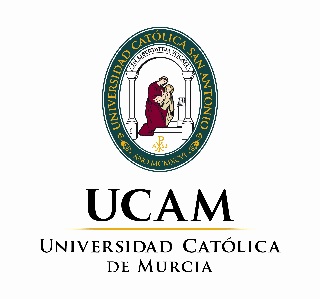 ANNEX IAPPLICATION FOR AUTHORISATION TO CARRY OUT RESEARCH STAYS / VISITING SCHOLARS1. DATA OF THE VISITING SCHOLAR________________________  _____  _________________  ________Signature: __________________________________2. DOCUMENTS TO BE SUBMITTED WITH THIS APPLICATION IN ACCORDANCE WITH THE REGULATION:Name and SurnameName and SurnameName and SurnameName and SurnameName and SurnameID card (DNI)or PassportID card (DNI)or PassportID card (DNI)or PassportE-mail:E-mail:AddressAddressAddressAddressAddressPostcodeCity/TownProvince - CountryProvince - CountryTelephoneAcademic Qualification:Academic Qualification:Academic Qualification:Academic Qualification:Academic Qualification:Home University / Research Centre:Home University / Research Centre:Home University / Research Centre:Home University / Research Centre:Home University / Research Centre:Position currently held:Position currently held:Position currently held:Position currently held:Position currently held:Starting Date of the Stay:Starting Date of the Stay:Starting Date of the Stay:Ending Date of the Stay:Ending Date of the Stay:UCAM Research Group you are joining:UCAM Research Group you are joining:UCAM Research Group you are joining:UCAM Research Group you are joining:UCAM Research Group you are joining:Responsible Researcher (IP) of the UCAM Research Group:Responsible Researcher (IP) of the UCAM Research Group:Responsible Researcher (IP) of the UCAM Research Group:Responsible Researcher (IP) of the UCAM Research Group:Responsible Researcher (IP) of the UCAM Research Group:Title of the Project to be developed at UCAM:Title of the Project to be developed at UCAM:Title of the Project to be developed at UCAM:Title of the Project to be developed at UCAM:Title of the Project to be developed at UCAM:Photocopy of the ID card or Passport.Curriculum Vitae.Letter justifying your interest in collaborating with a UCAM Research Group.Favourable Report from the IP of the UCAM Research Group that will host the Visiting Scholar activity.Letter of Invitation signed by the IP of the UCAM Host Group.Description of the Work Plan of the Project to be developed during the stay at UCAM.Authorisation from his/her organisation to undertake the stay.Indication of the funding sources that will cover the costs of the stay.